Управление образования и науки Липецкой областиГосударственное областное автономное профессиональное образовательное учреждение«Липецкий металлургический колледж»Методическая разработка внеклассного мероприятия по математикеигра «Счастливый случай»                                       Разработку выполнила                                преподаватель математики Шеховцова Елена Ивановна2018Введение  Математика – инструмент познания. Математика занимает важное место среди учебных дисциплин. Математика- это мощный оперативный набор и универсальный язык для всех наук. Математика нужна каждому человеку, она помогает логическому формулированию проблемы и рациональному ее решению, не только при освоении той или иной науки, но и в любой профессиональной деятельности, и в быту. Недаром Ломоносов М.В. говорил: «Математику только зачем учить надо, что она ум в порядок приводит»; «Математика – гимнастика ума» – говорил великий полководец Суворов А.В.  Главной задачей внеклассной работы по математике считаю развитие познавательного интереса к предмету. Математика развивает у человека интеллектуальные способности, среди них:умение обобщать и систематизировать;способность к анализу различных ситуаций и выбора оптимального решения;умение находить закономерности;умение строить логические умозаключения;способность быстро соображать и принимать решения;навыки перспективного планирования;навыки абстрактного мышления, что дает возможность гармонично развиваться личности в современном мире.Цель: Развитие познавательного интереса к математикеЗадачи мероприятия:Образовательные: понимание связи математики с выбранной специальностью; закрепить и углубить знания, полученные при изучении тем 1 курса. Развивающие: развитие любознательности и сообразительности при выполнении нестандартных задач; развитие интереса к предмету, развитие мышления, умение формулировать свою мысль, быстро принимать решения.Воспитательные: воспитание чувства ответственности перед командой, развить эмоционально-ценностное отношение к предмету, преподавателю и друг к другу, содействовать формированию умения прийти на помощь товарищу, воспитание культуры общения друг с другом, ответственности за выполнение своей работы. Материалы и оборудование: Мультимедийный проектор, презентации к геймам и конкурсам, сводная таблица для жюри; распечатанный материал с заданиями.Форма проведения: играМесто проведения: конференц-зал Ход мероприятия:Ведущий. Математика – одна из древнейших наук. История ее богата именами, идеями, событиями великими и замечательными. Наша сегодняшняя игра будет посвящена неделе естественно-научных дисциплин, а конкретно – МАТЕМАТИКЕ. Проходить она будет в форме игры «Счастливый случай».Игра состоит из геймов. Каждый гейм имеет свое название, и цель каждого участника набрать большее количество очков в каждом гейме. Представление команд и жюри студенты групп МЧМ 17-1, МЧМ 17-2, ТЭГ 17-1, МТЭ 17-1.Первый гейм «Берегись ошибиться»Ведущий. В математике немаловажную роль играет точность, определенная на глаз, наблюдательность, сообразительность, память, мышление. В русской речи до сих пор сохранились пословицы: «Семь раз отмерь, один раз отрежь», «Поспешишь, людей насмешишь».Проверь свою наблюдательностьКакова ширина ученической тетради? (17 см)Какова длина парты? (146 см)Сколько весит слон? (От 2 до 7 тонн)Произведение всех цифр равна (нулю)Сколько груза может увезти лошадь? (от 300 до 800кг)Сколько ударов в минуту пульс взрослого человека, без нагрузки? (от 50 до  100)Сколько весит ученическая тетрадь в 12 листов? (35 г)Видео вопрос по картине Шишкина «Мишки в лесу». Сколько медведей находится на сломанном дереве? (Три) 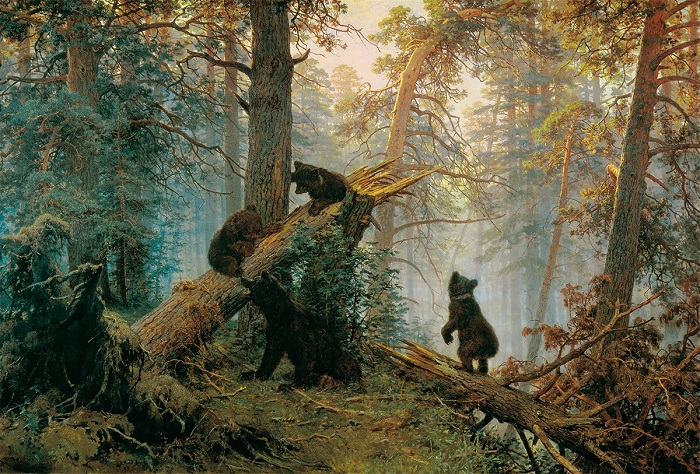 Проверь свою памятьЗачитывается 20 слов (например: квадрат, зачетка, угол, прямая, радиан, студенческий, луч, окружность, два, радиус, плюс, студент, сумма, пять, сессия, объяснительная, зав отделением, аксиома, делимое, множитель) один из участников по памяти должен написать на листе бумаги слова, которые запомнили.Конкурс для зрителейВидим – 2, говорим 10, видим – 2 читаем – 14. На что смотрим и почему так говорим?ФизкультминуткаВторой гейм «Заморочки из бочки»Из специальной бочки команды поочередно достают «заморочки»Первая заморочка. «Пословицы и поговорки». Объясните смысл поговорок:«Мерить на свой аршин». Аршин – это слово пришло на Русь в XV – XVI веках из восточных языков. Тогда купцы привозили удивительные ткани: тончайшие шелка, индийскую парчу, сделанную из золотых и серебряных нитей, персидский бархат, тафту, затканную цветами и драконами. Восточные купцы, отмеряя, натягивали ткань на собственную руку от локтя да локтя. Это и называлось мерить аршинами. Мера была удобной – всегда при себе. Но она имела существенный недостаток: руки у всех были разные. Хитрые купцы сообразили, что лучше брать к себе приказчиков с руками покороче, - тот же кусок – а аршинов, - больше. Но однажды этому пришел конец: продавать «на свой аршин» было строжайше запрещено властями. Употреблять разрешалось только казенный аршин. Самый главный казенный аршин изготовили в Москве и разослали точные копии во все концы России. Чтобы нельзя было его укоротить, концы деревянного аршина оковали железом и помечали печатью. Аршин равен – 71 см.«Пуд соли съесть». Пуд – старинная мера массы. 1 пуд = 16 кг 360 г.«Чертова дюжина» - сколько это? Кто не слыхал о числе 13? Оно считается самым опасным, олицетворяет несчастье, люди его считали лишним и называли «чертовой дюжиной», «косым десятком». В начале 20 века в Петербурге не было маршрута под номером 13, за 12 следовал 14-й. и ныне в отдельных гостиницах отсутствует комната под номером 13, а на пароходах – каюта – 13. В деловом мире опасаются заключать сделки 13-го числа, особенно если этот день приходится на пятницу.«Загадочное число .…, которое лезет в дверь, в окно и через крышу» А. Морган. Название его происходит от греческого слова, которое начиналось на эту букву и в переводе означало «измеряю вокруг». В современном мире для числа отвели отдельный день: поздравлять окружающих необходимо 14 марта в 1:59:26. Что это за число?(Пи).Вторая заморочка. «Ты мне - тебе»Каждая команда придумывает вопрос для соперников и задает его, можно как «домашнее задание».Третья заморочка. «Задачи – шутки»Видео вопросы для каждой команды предлагается «расшифровать слово»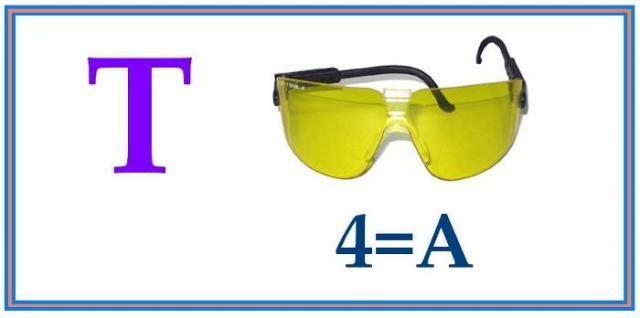 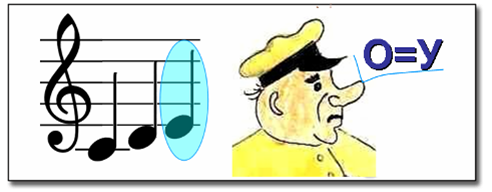 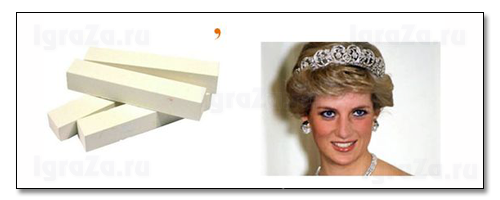 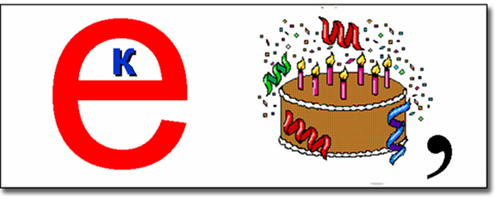 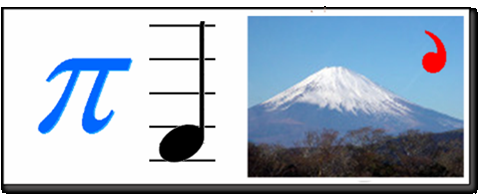 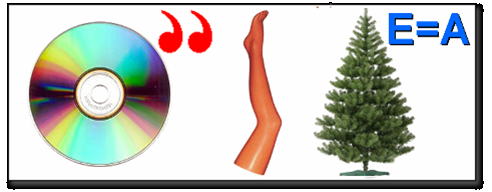 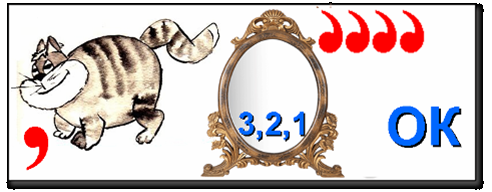 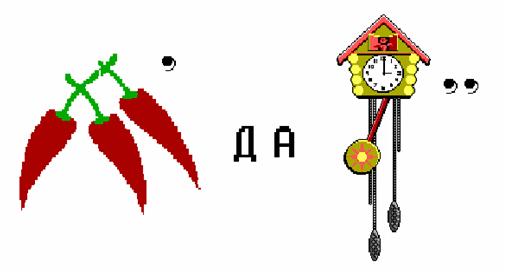  Четвертая заморочка. «Лейся песня»Команды по очереди называют песни с числительными. Например: «Три танкиста», «Три мушкетера», «Две женщины сидели у огня» и т.п.Пятая заморочка. «Готовимся к ЕГЭ»Предлагаются 5 заданий ЕГЭ из открытого банка данных ФИПИ Третий гейм. «Гонка за лидером»Вопросы для командНазовите автора учебника, по которому вы чаще всего получаете домашнее задание. (Башмаков)Какие бывают логарифмы? (Десятичные, натуральные, с основанием больше 1, и меньше 1)Единица измерения скорости на море? (Узел)Третья буква греческого алфавита? (Гамма) Объем 1 кг воды (1 литр)Прибор для измерения углов? (Транспортир)Какое число в Древнем Риме записывалось буквой Д? (500)Наименьшее натуральное число? (Один)Отрезок, соединяющий точку окружности с центром? (Радиус)Может ли при делении получится 0? (Да)Чему равна четверть часа? (15 минутам)Что такое аббак? (Счеты)Как одним словом назвать сумму сторон многоугольника? (Периметр)Автор картины «Опять двойка»? (Решетников)Число гномов в одном из мультсериалов? (Семь)Какую форму имеют и отличник, и дурак, и сирота? (Круг)В мировой политике эту цифру всегда употребляют с эпитетом «большая»? (8)Что можно приготовить, но нельзя съесть? (Урок)Что становится больше если его перевернуть верх ногами? (Число 6) Известная формула для вычисления площади криволинейной трапеции? Назовите фамилии ученых. (Формула Ньютона - Лейбница)Какую часть тела составляет вода в организме человека? (2/3)Сколько граней у неочищенного граненого карандаша? (8)Гривенник, сколько это? (10 копеек)Какой древнегреческий ученый поделил год на 365 дней? (Фалес)Какой буквой обозначают отношение длины окружности к диаметру?  (П)За сколько сольдо продал Буратино свою азбуку? (За четыре)Рост Дюймовочки? (Дюйм)Дюйм – это сколько? (2 см 54 мм) О каких числах идет речь? Один из них – долг, другие – имущество. (Положительные и отрицательные)Клад, который нашла Муха – Цокотуха? (Денежка)Какая геометрическая теорема в старину называлась «теоремой невесты?» (Теорема Пифагора. Чертёж напоминал молодую пчелку, по древнегречески означает «молодая пчела - невеста»)Наука, которая изучает фигуры на плоскости? (Планиметрия)В честь какой женщины – математика назван один из цветков? (В честь французской вычислительницы Гортензии Лекарт назван цветок гортензия, привезенный ей из Индии)Вопросы для командСколько лет Балда отслужил у попа? (1 год)Сколько лет спала принцесса в сказке Ш.Перро? (100)Часть прямой, имеющая начало, но не имеющая конца? (Луч)Утверждение, принимаемое без доказательства? (Аксиома)Сколько лет сидел старик у самого синего моря? (33 года)Часть окружности, ограниченная двумя радиусами. (Дуга)Механизм, которым пользуются на спортивных соревнованиях для измерения времени. (Секундомер)Кому принадлежат слова «Математику уже затем учить надо, что она ум в порядок приводит». (М.В.Ломоносов)Назовите автора учебника по геометрии 10-11? (Атанасян, Погорелов)Сколько лет учебному заведению в котором ты учишься? (85 лет)Процент – это …. (Сотая часть числа)Может ли при умножении получаться ноль? (Да)Единица массы драгоценных камней. (Карат)Что легче 1 кг железа или 1 кг ваты? (Масса одинаковая)К однозначному числу, большему ноля приписали такую же цифру. Во сколько раз увеличилось это число? (В 11 раз)Как называется единица со 100 нулями? Это название имеет крупнейшая в мире поисковая система Интернета, созданная выходцем из России Сергеем Бриком. (Гугол)Название какого государства скрывается в математическом выражении А3. (Куба)Единица измерения объёма нефти. (1 баррель)Чему равна сумма углов квадрата? (360 градусов)Шла старуха в Москву. Ей навстречу шли три старика. Сколько человек шло в Москву? (Один)Как найти неизвестное слагаемое? (Из суммы вычесть известное слагаемое)Раздел математики в котором встречается три г и три я (тригонометрия)Как называется первая координата? (Абсцисса)Чему равны стороны египетского треугольника? (3,4,5)Переведите на древнегреческий язык слова «натянутая тетива» (Гипотенуза)Сколько путешествий совершил Колумб к берегам Америки? (Четыре)Доказательство какой теоремы в средние века называлось «бегство убогих или ослиный мост»? (Теорема Пифагора)В каком веке жил и творил Архимед? (III веке до н.э.)Кому принадлежат слова: «А все-таки она вертится». (Галилей)Самая мелкая единица времени? (Секунда)Самая крупная единица времени? (Век)Что идет не двигаясь с места? (Время)Без чего не обойтись охотникам, математиками барабанщикам? (Без дроби)Ведущий. Ах, эта математика — 
Наука очень строгая. 
Учебник математики 
Всегда берёшь с тревогою. 
Там функции и графики 
И уравнений тьма, 
А модуль может запросто 
Свести тебя с ума. 
И правила, и формулы- 
Всё так легко забыть. 
Но всё ж без математики 
Нам невозможно жить 
Любите математику 
И вы поймёте вдруг, 
Что правда «Математика» - царица всех наук!Ведущий. Дорогие друзья! Мы сегодня побывали в гостях у самой прекрасной науки, я думаю, многие открыли для себя интересные факты, получили положительные эмоции и хорошее настроение. Жюри подводит итоги. Награждение команд.Список использованной литературы и Интернет-ресурсов:Панина Т. С., Вавилова Л. Н. Современные способы активизации обучения. 4-е изд., стер. М.: Академия, 2008Журнал «Математика», Издательский дом «Первое сентября», август 2012Открытый банк данных заданий ЕГЭ «Математика», ФИПИ, 2018www. fcior. edu. ru (Информационные, тренировочные и контрольные материалы).www.school-collection. edu. ru (Единая коллекция цифровых образовательных ресурсов).Математика»